ҠАРАР     	                                                                    РЕШЕНИЕ    «01» март 2023 й.                                № 251                     «01» марта 2023 г.					О проекте решения о внесении изменений и 					     	дополнений      в Устав    сельского   поселения                                                   Кандринский     сельсовет       муниципального                                                  района    Туймазинский     район     Республики                                                   Башкортостан								Рассмотрев и обсудив проект решения о внесении изменений и дополнений  в Устав сельского поселения Кандринский сельсовет муниципального района Туймазинский район Республики Башкортостан, Совет сельского поселения Кандринский сельсовет муниципального района Туймазинский район Республики Башкортостан РЕШИЛ:Утвердить проект  решения о внесении изменений и дополнений  в Устав сельского поселения Кандринский сельсовет муниципального района Туймазинский район Республики Башкортостан (прилагается).Обнародовать проект  решения о внесении изменений и дополнений  в Устав сельского поселения Кандринский сельсовет муниципального района Туймазинский район Республики Башкортостан  в здании Администрации сельского поселения Кандринский сельсовет муниципального района Туймазинский район (с.Кандры, ул. Ленина, д.16, каб.204), и разместить на официальном сайте Администрации сельского поселения Кандринский сельсовет муниципального района Туймазинский район.Назначить публичные слушания по обсуждению проекта  решения о внесении изменений и дополнений  в Устав сельского поселения Кандринский сельсовет муниципального района Туймазинский район Республики Башкортостан на 15 марта  2023 года на 15.00 часов в здании Администрации сельского поселения Кандринский сельсовет муниципального района Туймазинский район (с.Кандры, ул.Ленина,16).Комиссии по подготовке и проведению публичных слушаний в муниципальном районе Туймазинский район (Рафиков Р.Р.) организовать  прием, учет и передачу  в Совет муниципального района Туймазинский район поступивших  предложений по проекту решения о внесении изменений и дополнений в Устав муниципального района Туймазинский район Республики Башкортостан.Контроль за исполнением данного решения возложить на постоянную комиссию по социально-гуманитарным вопросам, охране правопорядка (Галин Л.С.).Глава сельского  поселенияКандринский       сельсоветмуниципального      районаТуймазинский           районРеспублики  Башкортостан                              Р.Р.РафиковБашҠортостан Республикаһының Туймазы  районы муниципаль районының  Ҡандра ауыл советыауыл биләмәһе Советы452765, Ҡандра ауылы,  Ленин урамы, 16Тел. 8(34782) 4-74-52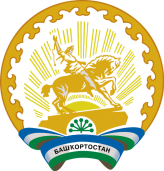 Совет сельского поселения Кандринский сельсоветмуниципального районаТуймазинский районРеспублики Башкортостан452765, село Кандры, ул.Ленина, 16Тел. 8(34782) 4-74-52